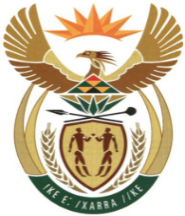 MINISTRYMINERAL RESOURCES AND ENERGYREPUBLIC OF SOUTH AFRICAPrivate Bag X 59, Arcadia, 0007, Trevenna Campus, Building 2C, C/o Meintjes & Francis Baard Street, Tel: +27 12 406 7612, Fax: +27 12 323 5849Private Bag X9111 Cape Town 8000, 7th Floor, 120 Plein Street Cape Town, Tel: +27 21 469 6425, Fax: +27 21 465 5980	Memorandum from the Parliamentary OfficeNational Assembly: 1623Please find attached a response to Parliamentary Question for written reply asked Mr J R B Lorimer (DA) to ask the Minister of Mineral Resources and Energy: Mr T. Maqubela Deputy Director General: Mineral and Petroleum Regulation ………………/………………/2021Recommended/ Not RecommendedAdv. T.S MokoenaDirector General: Department of Mineral Resources and Energy………………/………………/2021Approved / Not Approved Mr. S.G MantasheMinister of Mineral Resources and Energy ………………/………………/20211623. Mr J R B Lorimer (DA) to ask the Minister of Mineral Resources and Energy:Given that mining and prospecting rights can be obtained with a shelf company that could incur major financial liabilities, what are the reasons that applications for mining rights do not require Financial Intelligence Centre Act, Act 38 of 2001, information from applicants, including banking details, tax numbers and proof of residence? NW1829E
ReplySection 16 for prospecting right and 22 for mining right read with Regulation 5 and 10 of the MPRDA outlines granting criteria for such rights.   